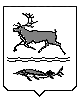 МУНИЦИПАЛЬНОЕ ОБРАЗОВАНИЕ СЕЛЬСКОЕ ПОСЕЛЕНИЕ КАРАУЛТАЙМЫРСКОГО ДОЛГАНО-НЕНЕЦКОГО МУНИЦИПАЛЬНОГО РАЙОНАкрасноярского краяЗаключение по результатам публичных слушаний по Проектувнесения изменений в Генеральный план муниципального образования сельское поселение Караул Таймырского Долгано –Ненецкого муниципального района Красноярского края 02.09.2022 Проект, представленный на публичные слушания: Проект внесения изменений в Генеральный план муниципального образования сельское поселение Караул Таймырского Долгано –Ненецкого муниципального района Красноярского края                                                                    (наименование проекта)2. Количество участников публичных слушаний: 9 человек.3. Реквизиты протокола публичных слушаний: № 4 от 02 сентября 2022 года.4. Предложения и замечания участников публичных слушаний постоянно проживающих на территории, в пределах которой проводятся публичные слушания:отсутствуют.Предложения и замечания иных участников публичных слушаний:Поступили предложения Управления развития инфраструктуры Таймырского Долгано – Ненецкого муниципального района от 01.09.2022.Предложения удовлетворить в полном объеме. Замечания отсутствуют.Рекомендации организатора публичных слушаний о целесообразности или нецелесообразности учета внесенных участниками публичных слушаний предложений и замечаний: отсутствуют.7. Выводы организатора публичных слушаний по результатам публичных слушаний: Признать публичные слушания по проекту состоявшимися. Организатор публичных слушаний:                         Администрация сельского поселения Караул.Временно исполняющая полномочияГлавы сельского поселения Караул                                                                    Н.Б. Гурина